1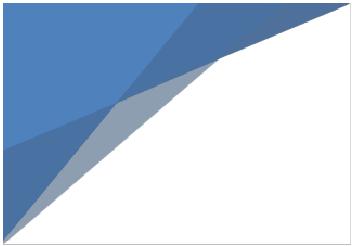 Curriculum Vitae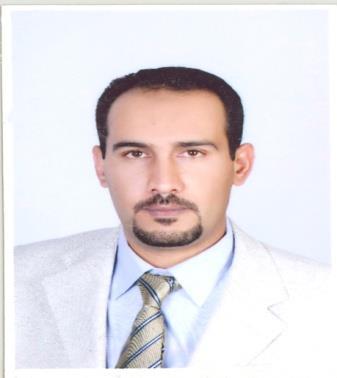 Personal:Email: 	     emad.352212@2freemail.com Qualification:Bachelor degree (civil engineering) 2001 from Jordan University of science and Technology.Courses &Certificates:12Experience & skills.Projects managements and team leading.Integrity study and maintenance policy.Strategic plan and company policy preparation.Budget control & cost saving.Planning and time scheduling.Scope of work & bill of quantities preparations.Tendering process.Quality control & quality assurance.Surveying process and X- section calculation.Projects time, cost and quality control.manage client relationshipsbidders.( technical and commercial preparation, calculation and evaluation )Project awarding process and client coordination’s and liaison.Organizational design and team structures (projects).Managing and directing for the projects from awarding till handing over and closing documents.Coaching the engineers and technically advisor.Budget preparation and expenditure for approval from top management.Initiating the yearly strategic plan and insure the process of the implementation and achieving the planned target.Enhance and improve the procedures and company manual (reference) by updating the method statements and quality plan.Biasness developments and cost optimization.Client and stockholders meeting and coordination, and customer satisfaction survey.Top managements meeting and approval.Microsoft office.AUTO CAD.23Work history & projects involved.Present Employer:ABU DHABI GAS INDUSTRIAL COMPANY (GASCO) IN ABU DHABI. From 18-5-2012 till date.Details of service and positions held with previous projects: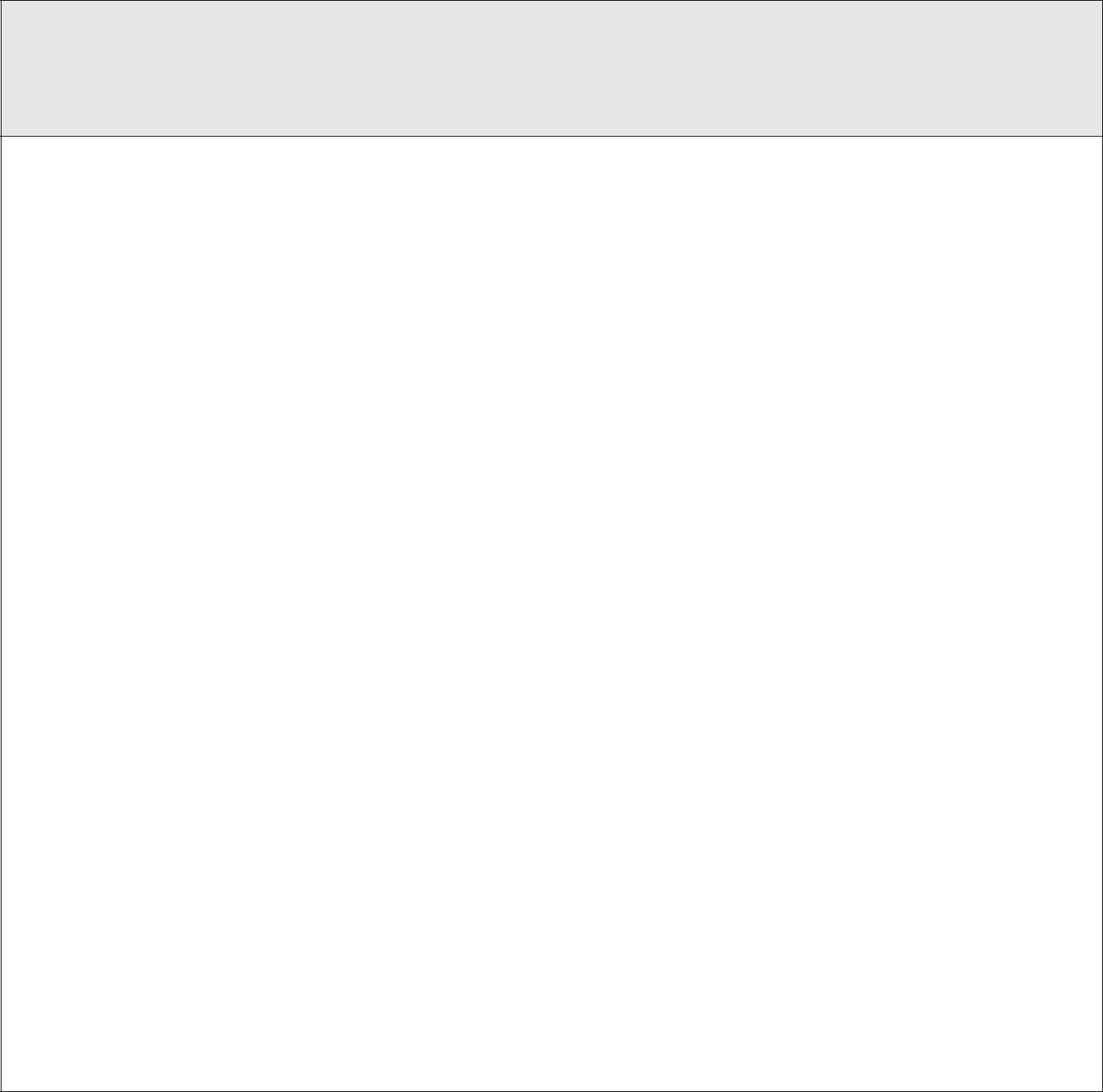 Infrastructure / senior / Managing a group of projects from initial stage to close with all associated related works.( ABU DHABI GAS INDUSTRIAL COMPANY) Since 4/7/2012 till date.Projects managements and team leading.Leading all infrastructures, road, and civil projects.Integrity study and maintenance policy.Strategic plan and company policy preparation.Budget control & cost saving.Planning and time scheduling.Scope of work & bill of quantities preparations.Tendering process.Quality control & quality assurance.Surveying process and X- section calculation.Projects time, cost and quality control.manage client relationshipsbidders.( technical and commercial preparation, calculation and evaluation )Project awarding process and client coordination’s and liaison.Organizational design and team structures (projects).Managing and directing for the projects from awarding till handing over and closing documents.Coaching the engineers and technically advisor.Budget preparation and expenditure for approval from top management.Initiating the yearly strategic plan and insure the process of the implementation and achieving the planned target.Enhance and improve the procedures and company manual (reference) by updating the method statements and quality plan.Client and stockholders meeting and coordination, and customer satisfaction survey.Top managements meeting and approvalManaging all civil, infrastructure, roads, utilities, maintenance, and projects.Time, cost and quality control for the projects.Liaise and coordinate with in-house team and external contractors.Strategic plan preparation, monitoring and implementations.34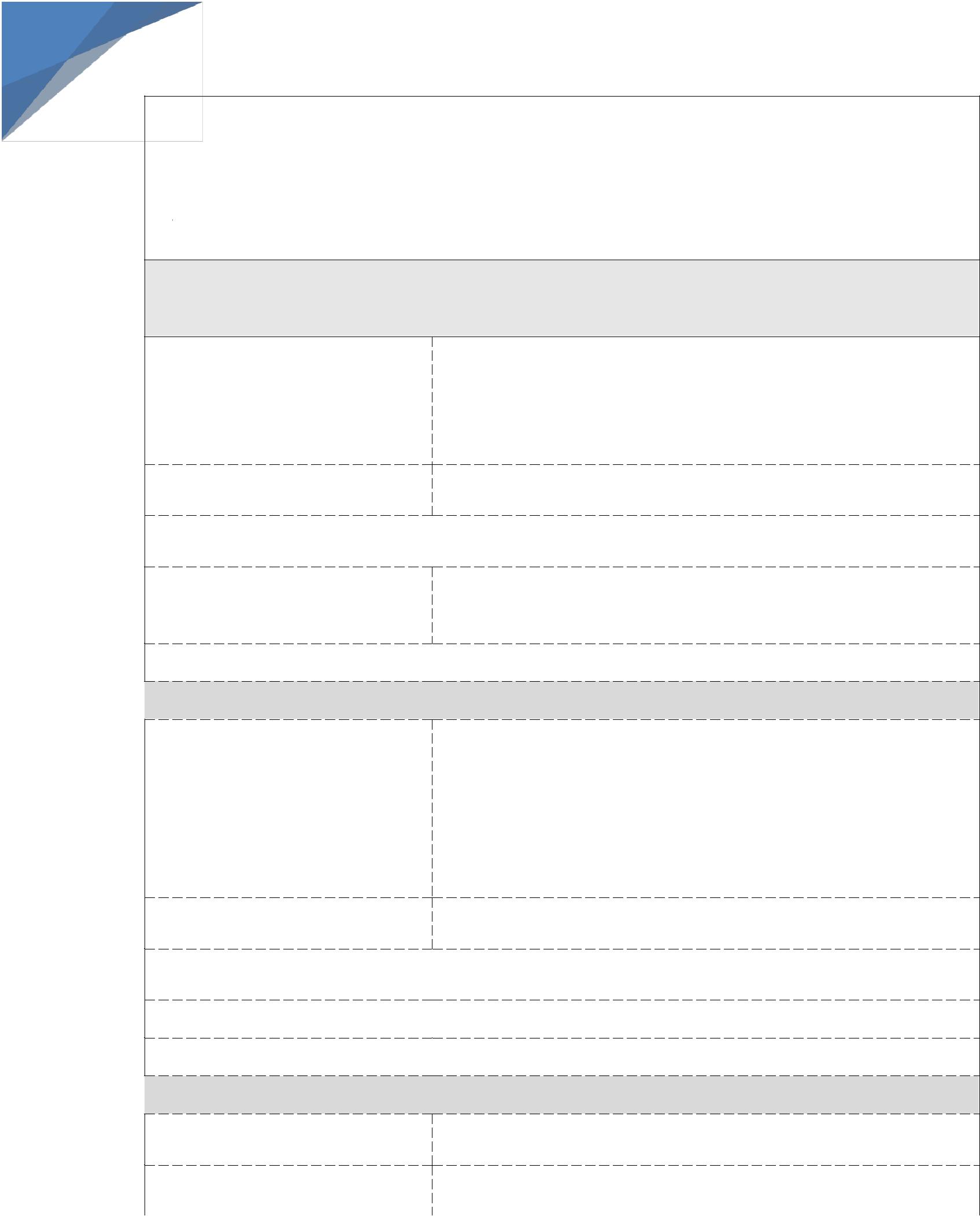 Budget preparation and approval.Breakdown for the BOQ items and work schedule preparation.Materials procurements and cost optimization.Coaching and training junior engineers.Contractor’s evaluations, work schedule and mile stone determination.Handling and managing many projects at the same time.( Abu Dhabi – UAE ) Ghantoot Transp. & Gen.Cont.estProject titleProject titleContract Value &Project Total CostPeriodConsultant & clientSouth shamkha mixed use infrastructure project.The scope of work was to construct the infrastructure for new residential area includes but not limited to roads, water lines, sewer lines, Etisalat, storm water drainage, electrical. Irrigations and other utilities.Project manager. Managing all the works related to the package. 1.9 billion DHs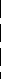 1-8-2011 till 1-7-2012 Idrosse consultant & Musanada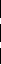 ( Abu Dhabi – UAE ) Ghantoot Transp. & Gen.Cont.EstALFALAH community development mixed use infrastructure village.The scope of work was to construct the infrastructure for newProject title	residential area includes but not limited to roads, water lines, sewer lines, Etisalat, storm water drainage, electrical. Irrigations and other utilities..PositionContract Value &Project Total CostPeriodConsultant & clientProject manager. Managing all the works related to the package. 600 million DHS From 11-12-2010 to 1-8-2011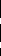  Hydar consultant & AlDAR properties(Abu Dhabi – UAE ) Ghantoot Transp. & Gen.Cont.EstProject TitlePosition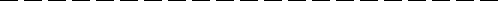 Mafraq to AL Gwaifat Border Post Highway – New Ruwais Bypass 72km length.Project manager. Managing all the works related to the package.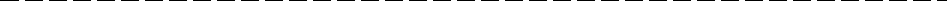 45Nature of Work (Project in brief)DurationContract Value &Project Total CostNew highway project with a length of 72 km have three lanes each side, and widening 20 km for the existing high way, In addition of that there were 5 interchanges, 1 utility bridge over gas lines , 1 normal bridge , 6 under passes and 18 box culverts. New water lines and diversion for the existing water lines, and all road furniture and underground future ducts.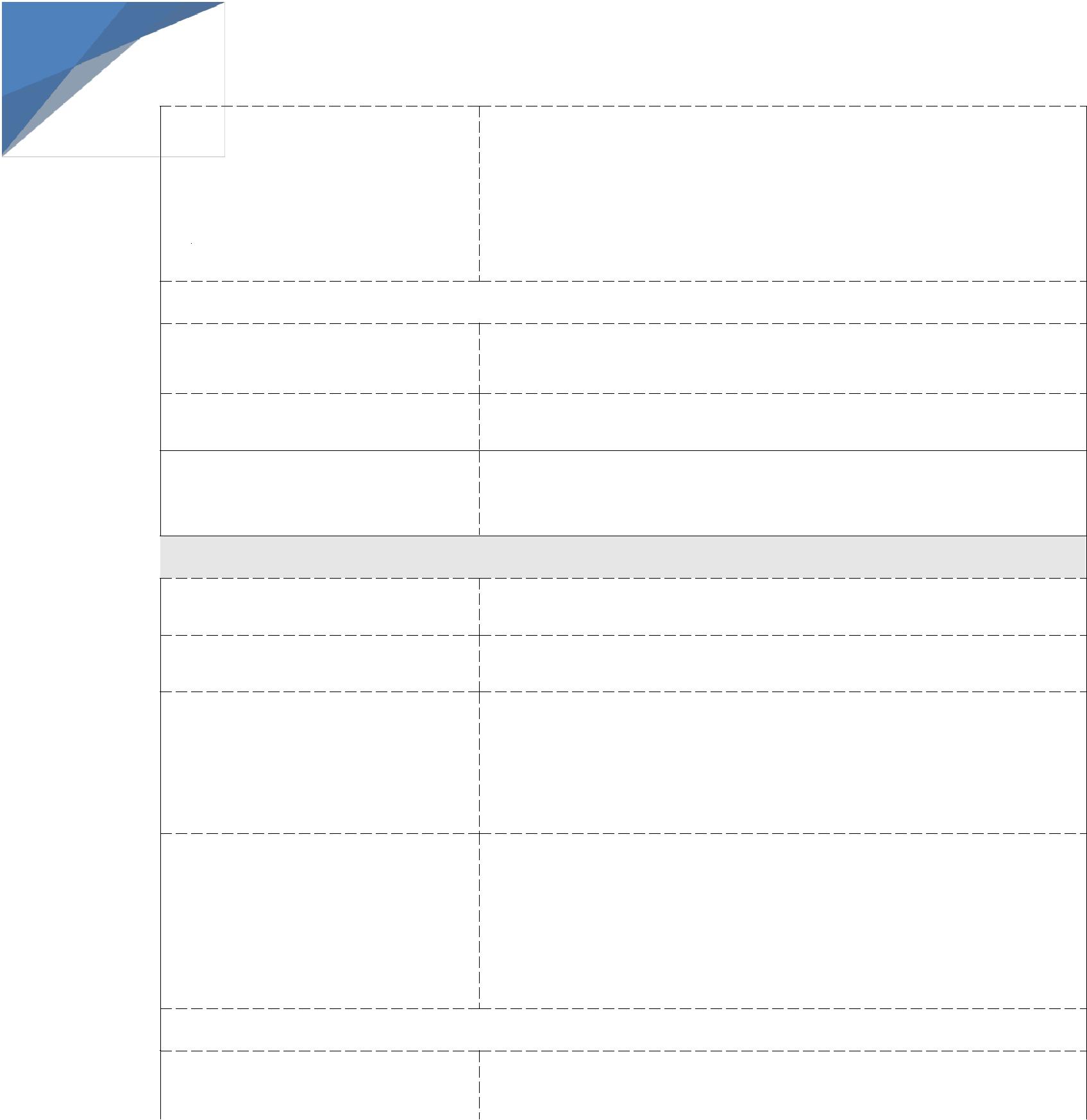  From 19-11-2008 till 10-12-20102.85 billion DHSDepartment of transportation (Abu Dhabi) & consult limited (Client & ConsultantAECOM )Mott MacDonaldProject management(KSA ) ALHARBI FOR TRADING AND GENERAL CONTRACTING.LITProject TitlePositionResponsibilitiesNature of Work (Project in brief)Doubling of ABHA – TAIF road project in south region of KSA phase two. 48km lengthProject manager. Managing all the works related to the package.Managing the project (cost, time, planning, and execution and all relating works), coordination with client, subcontractors, stakeholders and consultant. In addition to manage the crusher, concrete and asphalt plant production and operations.doubling of ABHA – TAIF highway road project phase two (48 km length, 280 SR millions) including 2 bridges,7 converted bridges to culverts (4.5*4.5*4 m), widening some road parts , doubling and rehabilitation for the existing single road . Pipe and box culverts, ducts and all road furniture, utilities and underground pipes.Duration	 25 months from 2006 to 2008Contract Value &	280 million SRsProject Total Cost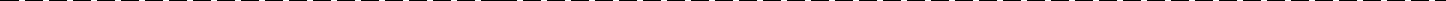 Client & Consultant            Ministry of transportation &ital consult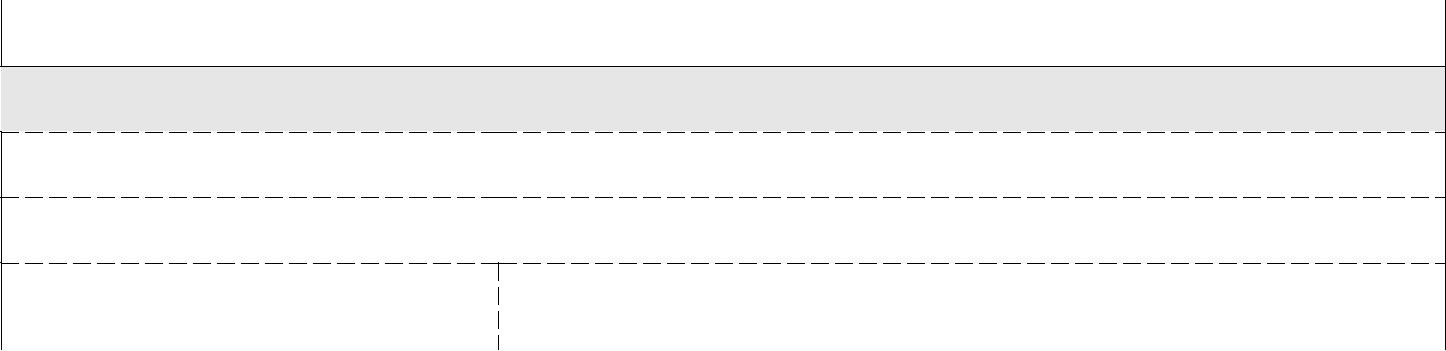 ( Dubai – UAE ) SAIF BIN DARWISH COMPANYProject TitlePositionResponsibilities Rehabilitation of Jebel Ali Lihbab road project (Dubai). Deputy project manager.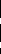 Managing all the site activities, machines and manpower, according to the time program and planned target, liaise with56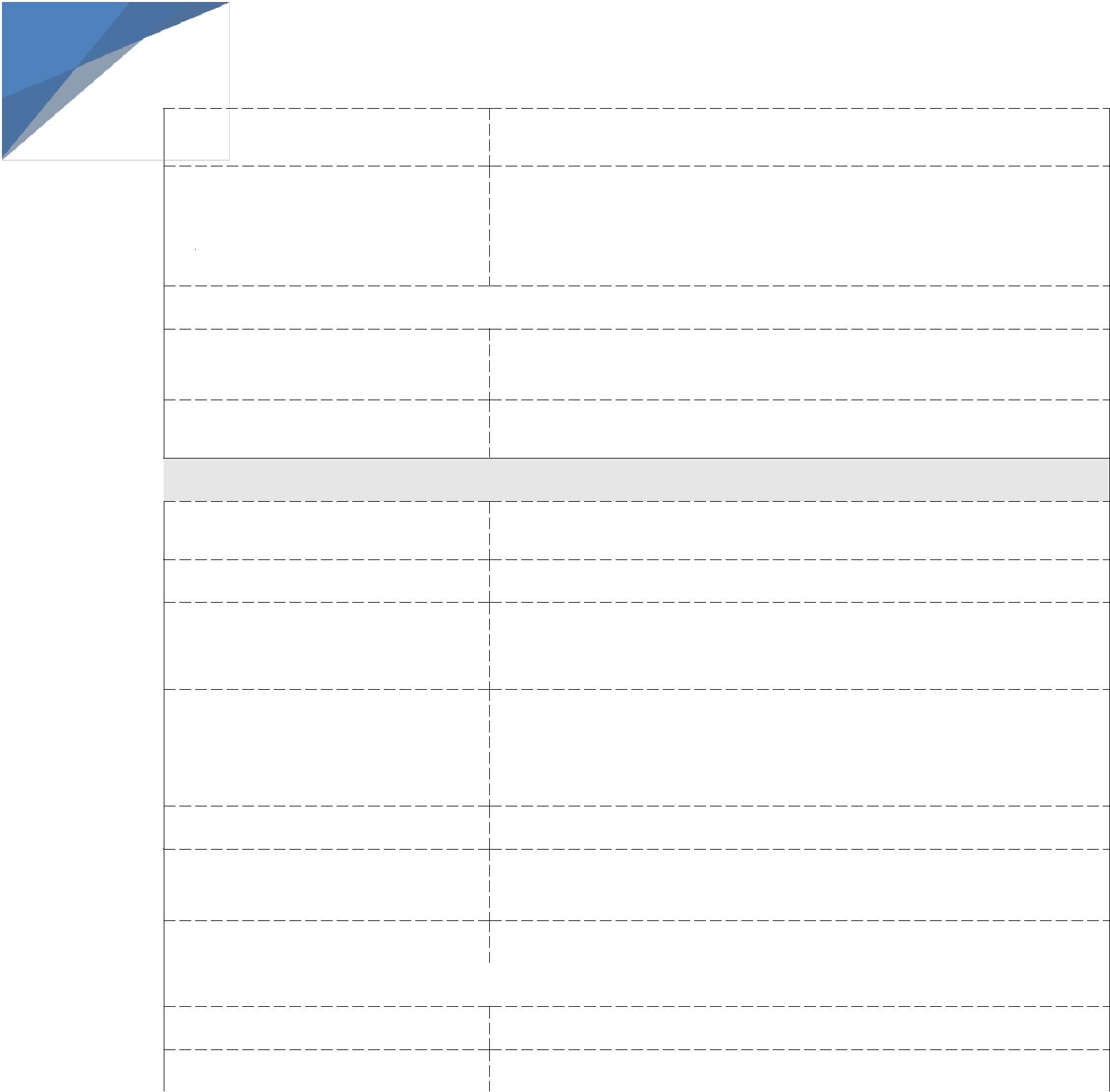 Nature of Work (Project in brief)client, consultant and stakeholders in addition to the DCL Reporting to the project manager.Rehabilitation and widening the existing road (27 km) including construction two link roads with two rounds about, relocation some existing services. Water lines all road furniture and underground future ducts.Duration	 12 months from 2005 to 2006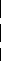 Contract Value &	103 million DHsProject Total CostRTA Dubai & consult limitedClient & Consultant( Abu Dhabi – UAE ) SAIF BIN DARWISH COMPANY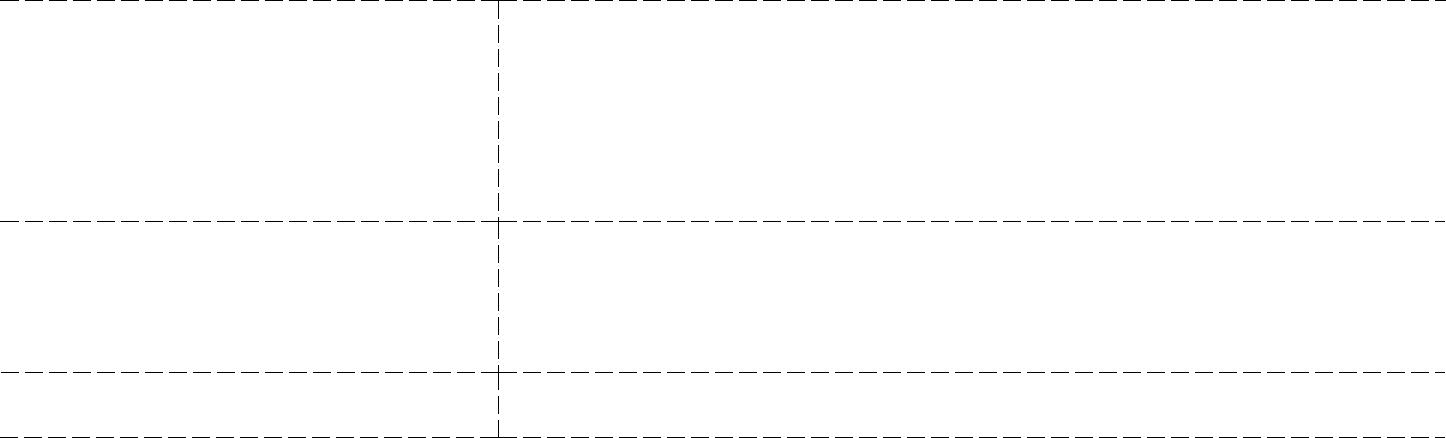 7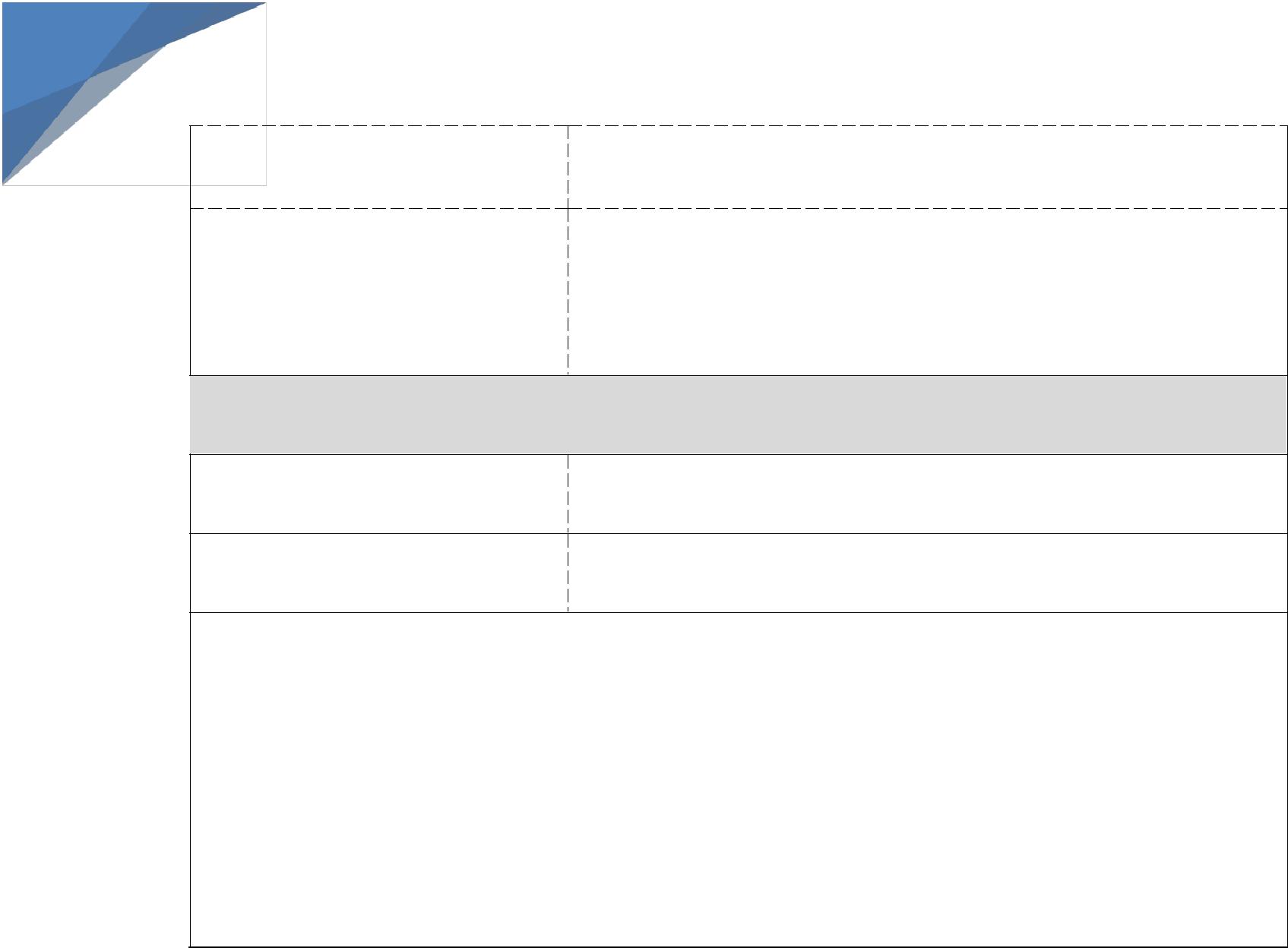 Contract Value &Project Total Cost191 million SRClient & ConsultantMinistry of transportation & ital. consult( KSA ) omer bin atek ALHARBIReplacement the infrastructure and underground utilitiesProject titlefrom old Jeddah industrial city.Position	Project managerProjects (KSA in Jeddah) Omer Bin Atek ALHARBI. ( 3 years ) 2002 to 2005 the following project were running parallel and I was involved with them as below.connecting the villages with the highway in Jeddah ( Jeddah municipality )( project engineer )re asphalting the main roads in Jeddah (Jeddah municipality)( construction manager )connecting the south beach with allaith road (Jeddah municipality)( project manager )re construction the infrastructure re asphalting the roads in the industrial city of Jeddah ( ministry of trade ) ( project manager )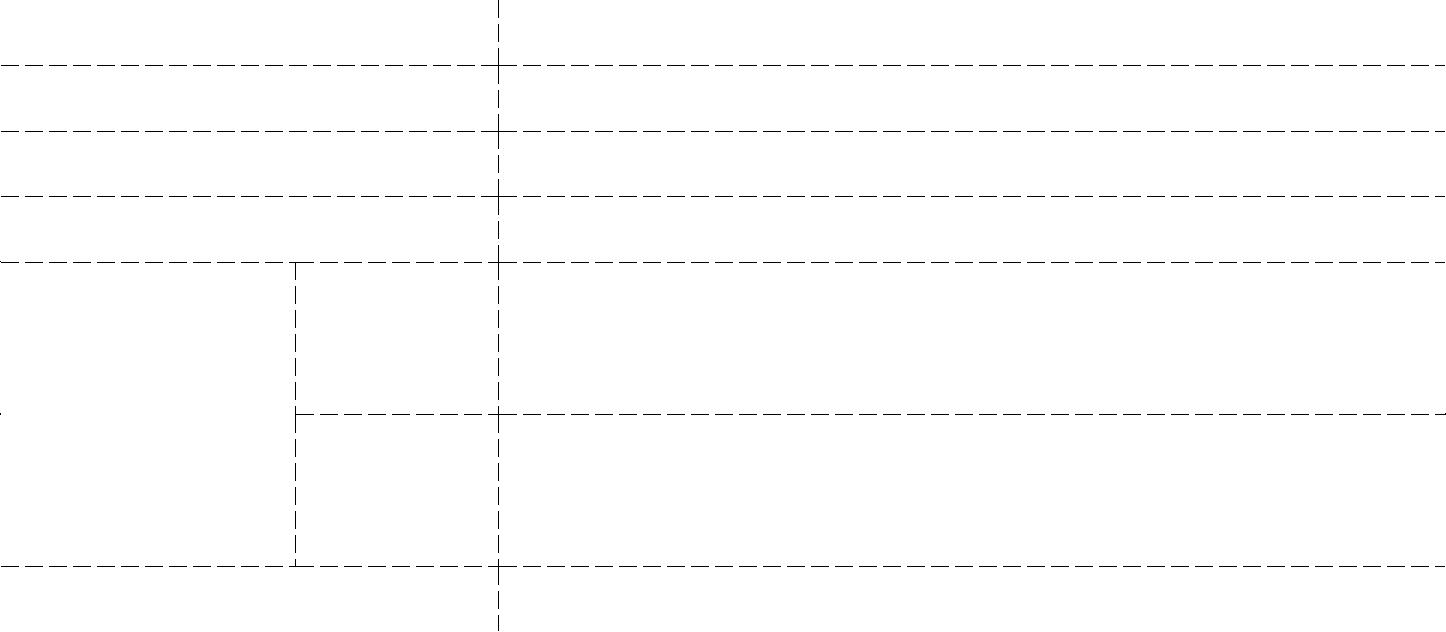 Others:78Experience in JordanWorking in Ministry of Public Works & Housing for 6 months.( trainee engineer ) 2001Working in Ministry of Municipal Affairs 6 months. Al Giza municipality engineer ( Al Ameria branch )2002Name: Emad : Emad Nationality: Jordanian: JordanianStatus: married: marriedFamily size; 4 kids and wife; 4 kids and wifeDate of birth: 5-3-1978TITLESTARTDATEENDDATEPROVIDEREmployee Relations26-Apr-201628-Apr-UAE ACADEMYEmployee Relations26-Apr-20162016UAE ACADEMY2016OHSAS 18001:2007 Lead Auditor's07-Jun-201511-Jun-DNV.GLOHSAS 18001:2007 Lead Auditor's07-Jun-20152015DNV.GL2015Coaching & Mentoring in the Workplace08-Feb-201510-Feb-BLUEVISIONS MANAGEMENT - L L CCoaching & Mentoring in the Workplace08-Feb-20152015BLUEVISIONS MANAGEMENT - L L C2015Resolving Contracts Claims14-Dec-201416-Dec-THE TUTELAGEResolving Contracts Claims14-Dec-20142014THE TUTELAGE2014ISO 9001:2008 Internal Auditor Course29-Sep-201430-Sep-BUREAU VERITASISO 9001:2008 Internal Auditor Course29-Sep-20142014BUREAU VERITAS2014Trainee engineers Assessor18-Feb-201420-Feb-TIL KUWAITTrainee engineers Assessor18-Feb-20142014TIL KUWAIT2014PMP: Project Management Professional09-Jun-201313-Jun-CAMBRIDGE MANAGEMENTPMP: Project Management Professional09-Jun-20132013CONSULTANCY AND TRAINING - L L C2013CONSULTANCY AND TRAINING - L L CRisk Assessment & Management03-Mar-201307-Mar-AL ROWAD FOR TRAINING &Risk Assessment & Management03-Mar-20132013DEVELOPMENT2013DEVELOPMENTProject TitleRough grading for the new run way of Abu DhabiRough grading for the new run way of Abu DhabiProject Titleinternational airport.international airport.international airport.international airport.PositionConstruction manager reporting to senior project managerConstruction manager reporting to senior project managerManaging the machines and manpower to achieve theManaging the machines and manpower to achieve theResponsibilitiesplanned target, coordinate with the operation division andplanned target, coordinate with the operation division andplanning section, reporting to the Sr. project manager.planning section, reporting to the Sr. project manager.Nature of Work (Project inCut and fill to the bottom of sub grade layer ( grading stage )Cut and fill to the bottom of sub grade layer ( grading stage )brief)Duration6 months6 monthsContract Value &80 million DHs80 million DHsProject Total CostClient & ConsultantAbu Dhabi international airport & parsons.Abu Dhabi international airport & parsons.( KSA ) omer bin atek ALHARBIProject TitleDoubling of YANBO – SHARMA highway phase two (151 km).Doubling of YANBO – SHARMA highway phase two (151 km).PositionConstruction manager.Construction manager.Managing all the site activities, machines and manpower,Managing all the site activities, machines and manpower,Managing all the site activities, machines and manpower,Managing all the site activities, machines and manpower,according to the time program and planned target, liaise withaccording to the time program and planned target, liaise withResponsibilitiesclient, consultant, sub-contractors and stakeholders inclient, consultant, sub-contractors and stakeholders inaddition to manage and control the crusher operation andaddition to manage and control the crusher operation andproduction.production.Nature of Work (Project inExecution the second side of the existing single highwayExecution the second side of the existing single highwaybrief)including 14 no’s of bridges, 180 box and pipe culverts,including 14 no’s of bridges, 180 box and pipe culverts,retaining walls, and two lanes with shoulder highway.retaining walls, and two lanes with shoulder highway.Duration18 months18 months66Reference (if any)Available if required.Date of Birth5/3/1978NationalityJordanianPassport No*********Other informationdriving licences from JORDAN, KSA, UAE